P O Z V Á N K ASrdečne Vás pozývame na spoločnú medzinárodnú konferenciu, ktorá sa uskutoční v partnerstve cezhraničných miestnych akčných skupín: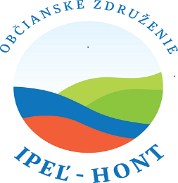 MAS Občianske združenie Ipeľ – Hont, so sídlom v Plášťovciach a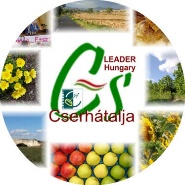 MAS Cserhátalja Vidékfejlesztési Egyesület (LEADER HACS), so sídlom v Kozárde, Maďarsko,zameranej na výmenu skúseností v oblasti implementácie stratégii CLLD, dňa 9. 6. 2017, kaštieli v Hokovciach.Program:Prezentácia účastníkov - 9.30 hod. – 10.00 hod. Otvorenie konferencie, privítanie účastníkov.Prezentácia výsledkov doterajšej činnosti MAS Občianskeho združenia Ipeľ – Hont.Príhovor partnera projektu Cserhátalja Vidékfejlesztési Egyesület (LEADER HACS) z MR.Prezentácia výsledkov dobrej praxe partnera projektu - Cserhátalja Vidékfejlesztési Egyesület (LEADER HACS) z MR.Príklady dobrej praxe – prezentácia podnikateľskej činnosti hostiteľa – budovanie zariadenia cestovného ruchu - vystúpenie člena MAS Občianskeho združenia Ipeľ – Hont, majiteľa Park Hotel Hokovce. Predstavenie geoinformačného portálu, zameraného na implementáciu existujúcich historických archeologických výskumov lokalít a objektov, súčasné pamätihodnosti, kultúrne, spoločenské, športové a turistické možnosti obce a regiónu.Priestor na neformálnu diskusiu.Záver.									Jaroslav Péter, v.r.								               Predseda združenia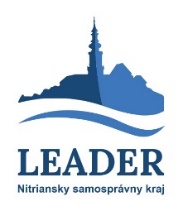 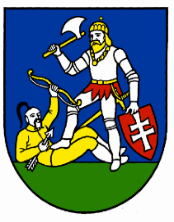                                Toto podujatie je podporené z rozpočtu         Nitrianskeho samosprávneho kraja!                          Tešíme sa na stretnutie!Svoju účasť, prosím,  potvrďte emailom na adrese: jambor.moni@gmail.com do 5. 6. 2017.